ประกาศองค์การบริหารส่วนตำบลบางพลับเรื่อง หลักเกณฑ์และวิธีการประเมินผลการปฏิบัติงานของครูและบุคลากรทางการศึกษารอบการประเมินครั้งที่ ๑ (ระหว่างวันที่ ๑ ตุลาคม ๒๕๖๔ ถึงวันที่ ๓๑ มีนาคม ๒๕๖๕)ประจำปีงบประมาณ พ.ศ.๒๕๖๕……………………………………………………………………		ตามประกาศคณะกรรมการพนักงานส่วนตำบลจังหวัดสุพรรณบุรี เรื่องหลักเกณฑ์และเงื่อนไขเกี่ยวกับการประเมินผลการปฏิบัติงานพนักงานครูและบุคลากรทางการศึกษาองค์การบริหารส่วนตำบล พ.ศ.๒๕๖๒ ลงวันที่ ๒๖ มิถุนายน ๒๕๖๒ โดยคณะกรรมการพนักงานส่วนตำบลจังหวัดสุพรรณบุรี ได้ประกาศหลักเกณฑ์การประเมินผลการปฏิบัติงานพนักงานครูและบุคลากรทางการศึกษาองค์การบริหารส่วนตำบล ให้มีมาตรฐานแห่งวิชาชีพและระบบการบริหารงานบุคคลที่สอดคล้องเสมอภาคและเป็นธรรม ไม่ต่ำกว่ามาตรฐานการบริหารงานบุคคลข้าราชการครูและบุคลากรทางการศึกษา สังกัดกระทรวงศึกษาธิการ นั้น		องค์การบริหารส่วนตำบลบางพลับ จึงประกาศหลักเกณฑ์และวิธีการประเมินผลการปฏิบัติงานของพนักงานครูและบุคลากรทางการศึกษาในสังกัด รอบการประเมินครั้งที่ ๑ (ระหว่างวันที่ ๑ ตุลาคม ๒๕๖๔ ถึงวันที่ ๓๑ มีนาคม ๒๕๖๕) ประจำปีงบประมาณ พ.ศ.๒๕๖๕ ดังนี้		๑.การประเมินผลการปฏิบัติงาน ให้มีองค์ประกอบการประเมิน จำนวน ๒ องค์ประกอบ คะแนนรวม ๑๐๐ คะแนน ดังนี้   องค์ประกอบที่ ๑ การประเมินประสิทธิภาพและประสิทธิผลการปฏิบัติงาน คะแนน ๗๐ คะแนน   องค์ประกอบที่ ๒ การประเมินการปฏิบัติตนในการรักษาวินัย คุณธรรม จริยธรรม และจรรยาบรรณวิชาชีพ คะแนน ๓๐ คะแนน		๒. ในแต่ละรอบการประเมินองค์การบริหารส่วนตำบลจะนำคะแนนการประเมินผลการปฏิบัติงานมาจัดกลุ่มตามผลคะแนนเป็น ๕ ระดับ ดังนี้		(๑) ระดับดีเด่น	   ช่วงคะแนนประเมินตั้งแต่ร้อยละ ๙๐.๐๐ ขึ้นไป		(๒) ระดับดีมาก	   ช่วงคะแนนประเมินตั้งแต่ร้อยละ ๘๐.๐๐ – ร้อยละ ๘๙.๙๙		(๓) ระดับดี	   ช่วงคะแนนประเมินตั้งแต่ร้อยละ ๗๐.๐๐ – ร้อยละ ๗๙.๙๙		(๔) ระดับพอใช้	   ช่วงคะแนนประเมินตั้งแต่ร้อยละ ๖๐.๐๐ – ร้อยละ ๖๙.๙๙(๕) ระดับปรับปรุง  ช่วงคะแนนประเมินตั้งแต่ร้อยละ ๕๙.๙๙ ลงมา		๓. ผู้บังคับบัญชาผู้ประเมินผลการปฏิบัติงานพนักงานครูและบุคลากรทางการศึกษาองค์การบริหารส่วนตำบล ดังนี้		(๑) ผู้อำนวยการกองการศึกษา สำหรับผู้ดำรงตำแหน่งผู้อำนวยการสถานศึกษา ตำแหน่งศึกษานิเทศก์ และพนักงานครูองค์การบริหารส่วนตำบลที่ปฏิบัติราชการ ณ ศูนย์พัฒนาเด็กเล็กขององค์การบริหารส่วนตำบล-๒-		(๑) ผู้อำนวยการสถานศึกษา สำหรับผู้ดำรงตำแหน่งรองผู้อำนวยการสถานศึกษาและพนักงานครูองค์การบริหารส่วนตำบลที่ปฏิบัติราชการ ณ โรงเรียนขององค์การบริหารส่วนตำบล	๔. การประเมินผลการปฏิบัติงานต้องมีความชัดเจน มีหลักฐาน และเป็นไปตามแบบประเมินผลการปฏิบัติงานที่คณะกรรมการพนักงานส่วนตำบลกำหนด	๕. การประเมินผลการปฏิบัติงานพนักงานครูและบุคลากรทางการศึกษาองค์การบริหารส่วนตำบล ให้ดำเนินการดังต่อไปนี้		(๑) ผู้บังคับบัญชาชี้แจงทำความเข้าใจกับผู้รับการประเมินเกี่ยวกับหลักเกณฑ์และเงื่อนไขนี้ก่อนเริ่มรอบการประเมินหรือในช่วงเริ่มรอบการประเมิน		(๒) ผู้บังคับบัญชาชี้แจงแนวทางการดำเนินการประเมินตามข้อตกลงและกำหนดปฏิทินการประเมิน ให้ทราบโดยทั่วกัน		(๓) ผู้รับการประเมิน ประเมินตนเองตามแบบที่คณะกรรมการกลางพนักงานส่วนตำบลกำหนด  โดยประเมินจากเอกสารหลักฐานที่มีอยู่จริง  แล้วเสนอต่อผู้บังคับบัญชาพิจารณา		(๔) ผู้บังคับบัญชาประเมินผลการปฏิบัติงานและบันทึกผลการประเมินไว้		(๕) ในระหว่างรอบการประเมินให้ผู้บังคับบัญชาให้คำปรึกษา แนะนำผู้รับการประเมินเพื่อปรับปรุง พัฒนา เสริมสร้างประสิทธิภาพและประสิทธิผลการปฏิบัติงาน  ให้ผลการปฏิบัติงานประสบผลสำเร็จ ตามข้อตกลงก่อนเริ่มรอบการประเมินหรือในช่วงเริ่มรอบการประเมิน		(๖) ผู้บังคับบัญชาแจ้งผลการประเมินพร้อมความเห็นให้ผู้รับการประเมินทราบเป็นรายบุคคล โดยให้ผู้รับการประเมินลงลายมือชื่อรับทราบผลการประเมิน  กรณีที่ผู้รับการประเมินไม่ยินยอมลงลายมือชื่อรับทราบผลการประเมิน  ให้พนักงานครูและบุคลากรทางการศึกษาองค์การบริหารส่วนตำบลอย่างน้อยหนึ่งคน ลงลายมือชื่อเป็นพยานว่าได้มีการแจ้งผลการประเมินดังกล่าวแล้วด้วย		(๗) ให้ผู้มีอำนาจหน้าที่ประเมิน  โดยความเห็นชอบของผู้บังคับบัญชาเหนือขึ้นไปอีกชั้นหนึ่ง  จัดส่งผลการประเมินผลการปฏิบัติงานของพนักงานครูและบุคลากรทางการศึกษาองค์การบริหารส่วนตำบลเสนอต่อคณะกรรมการกลั่นกรองการประเมินผลการปฏิบัติงานของพนักงานครูและบุคลากรทางการศึกษาองค์การบริหารส่วนตำบลเสนอต่อนายกองค์การบริหารส่วนตำบล		(๘) องค์การบริหารส่วนตำบลบางพลับหรือผู้บังคับบัญชาที่ได้รับมอบหมายจะประกาศรายชื่อพนักงานครูและบุคลากรทางการศึกษาองค์การบริหารส่วนตำบล ที่มีผลการปฏิบัติงานอยู่ในระดับดีเด่นและดีมากในที่เปิดเผยให้ทราบโดยทั่วกัน  เพื่อเป็นการยกย่องชมเชยและสร้างแรงจูงใจให้พัฒนาผลการปฏิบัติงานในรอบการประเมินต่อไปให้ดียิ่งขึ้น		จึงประกาศให้ทราบโดยทั่วกัน			ประกาศ  ณ  วันที่  ๓๐  เดือน กันยายน  พ.ศ. ๒๕๖๔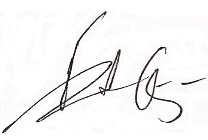 (นายชาตรี  แย้มบางยาง)                                                    นายกองค์การบริหารส่วนตำบลบางพลับ